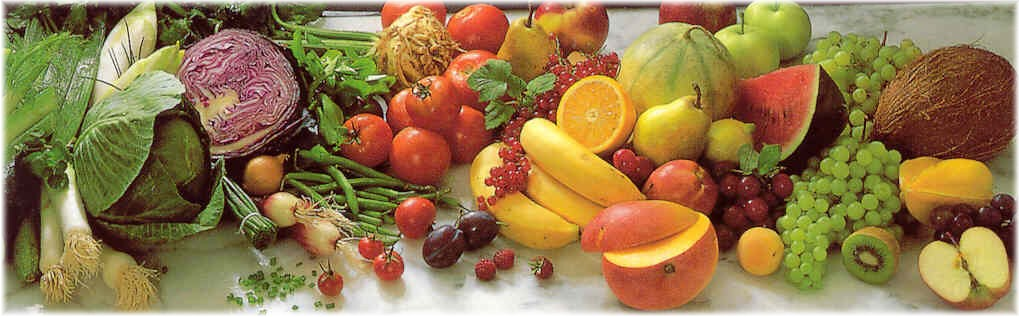 Jídelní lístek 30.5.2022 – 6.6.2022Pondělí 30.5.2022		Polévka: Zeleninová s kapánímVepřová pečeně po cikánsku, houskový knedlík/rýžeÚterý 31.5.2022 		Polévka: Krémová se zeleninouVepřová plec na žampiónech, těstovinyStředa 1.6.2022		Polévka: FrankfurtskáKapustový karbanátek, bramboryČtvrtek 2.6.2022  		Polévka: Slepičí s rýžíSekaná svíčková, houskový knedlíkPátek 3.6.2022 		Polévka: Zelňačka s klobásouPečené kuřecí stehno, bramborySobota 4.6.2022		Polévka: Kmínová s vejciVepřová kýta na česneku, bramborový knedlíkNeděle 5.6.2022		Polévka: Hovězí vývar s nudlemi1) Mletý řízek, bramborová kaše, obloha